THURSDAY NIGHT MIXED COUPLES LEAGUEMAKE THURSDAY GREAT AGAIN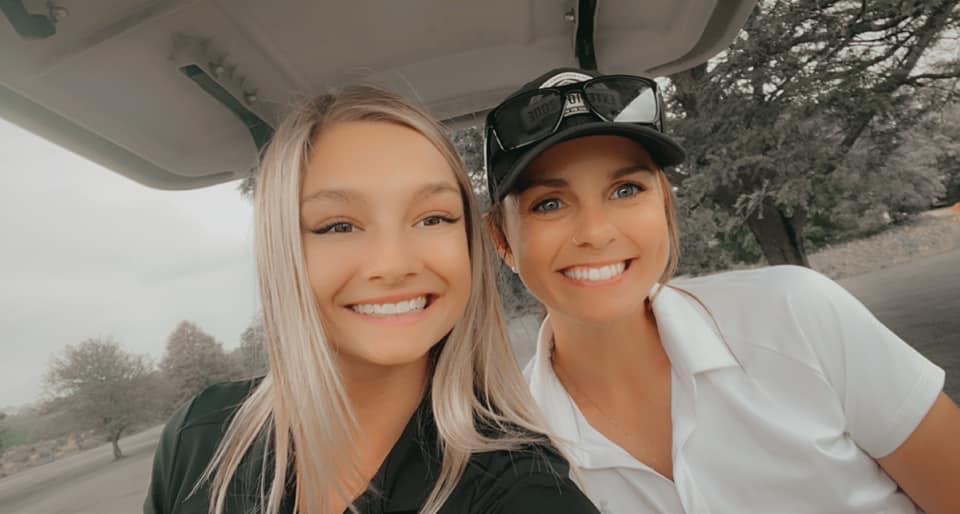 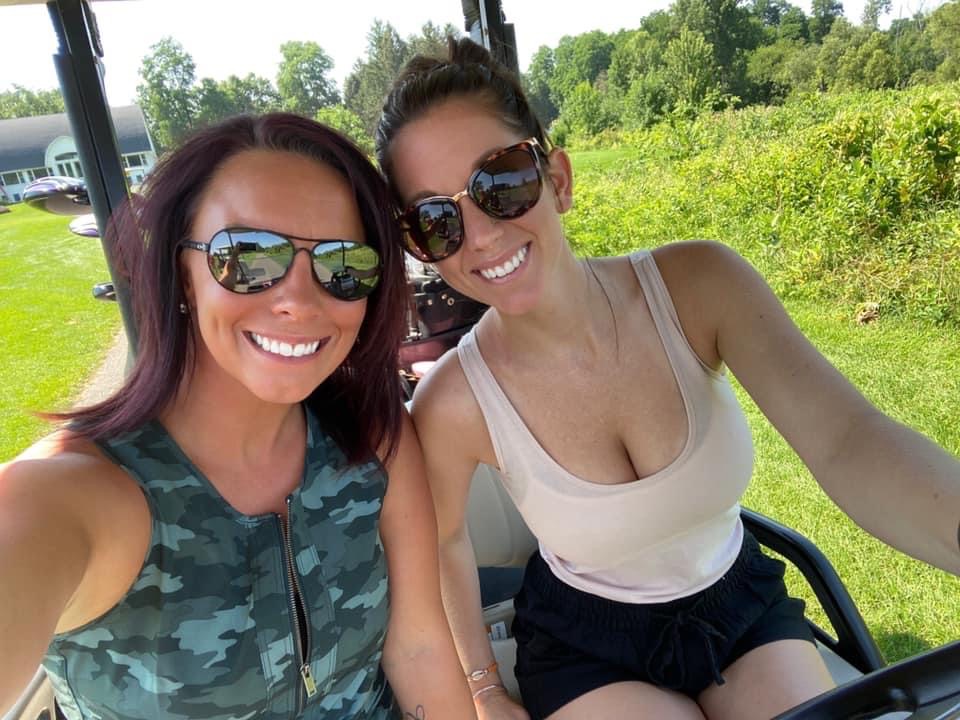 MAY 2 – SEP 12 TEE TIME 5:32PM$150 deposit required  total $729 per team INCLUDES NINE HOLES WITH CART FOR 18 WEEKS ON-COURSE BEVERAGE CART RELAXED COMPETITION        STRUCTURED FORMAT       WEEKLY GAMES & CONTESTS   EXERCISE OUTDOORS           BUILD RELATIONSHIPS         IMPROVE YOUR GAME 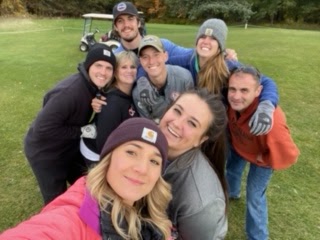 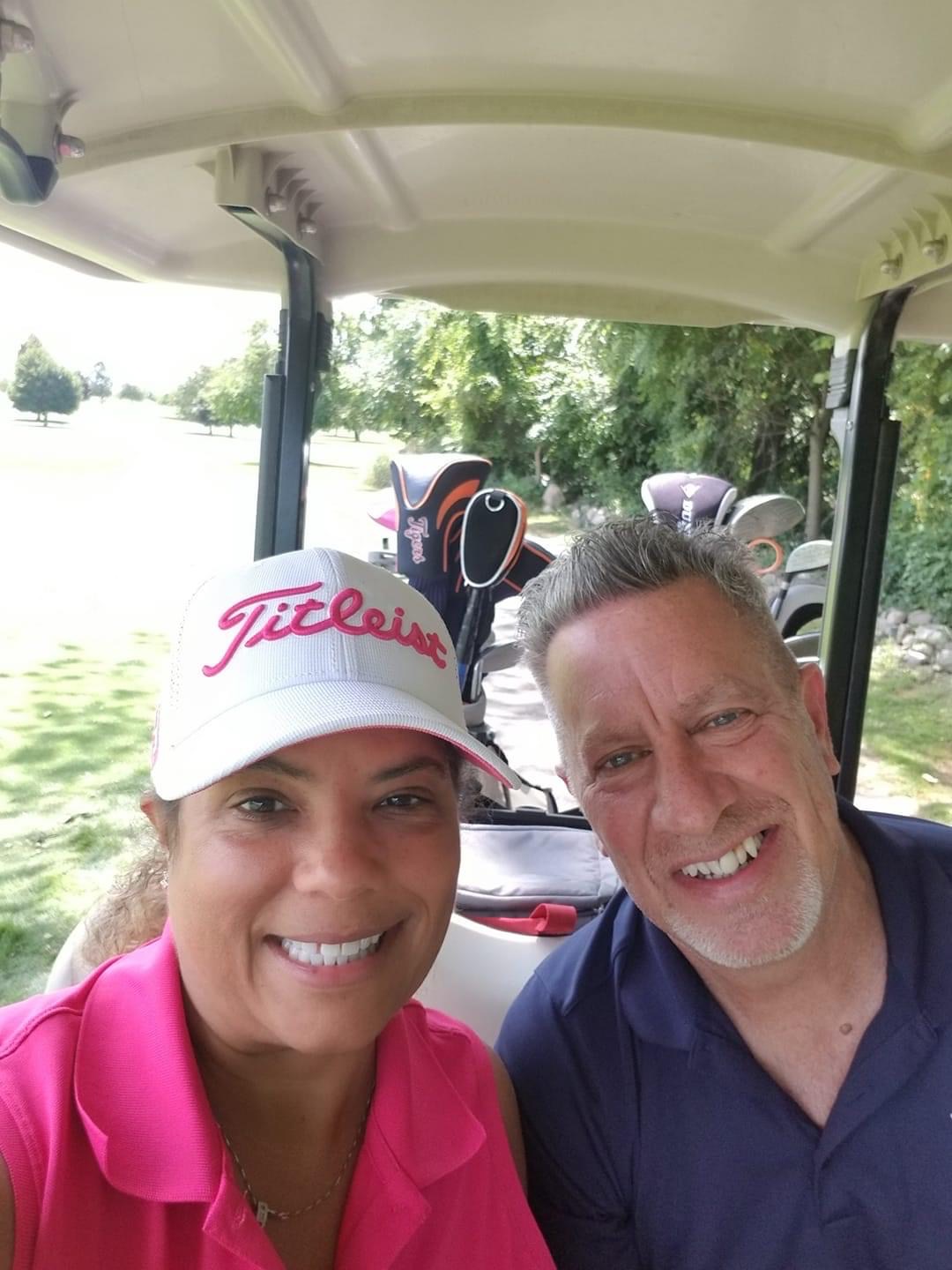 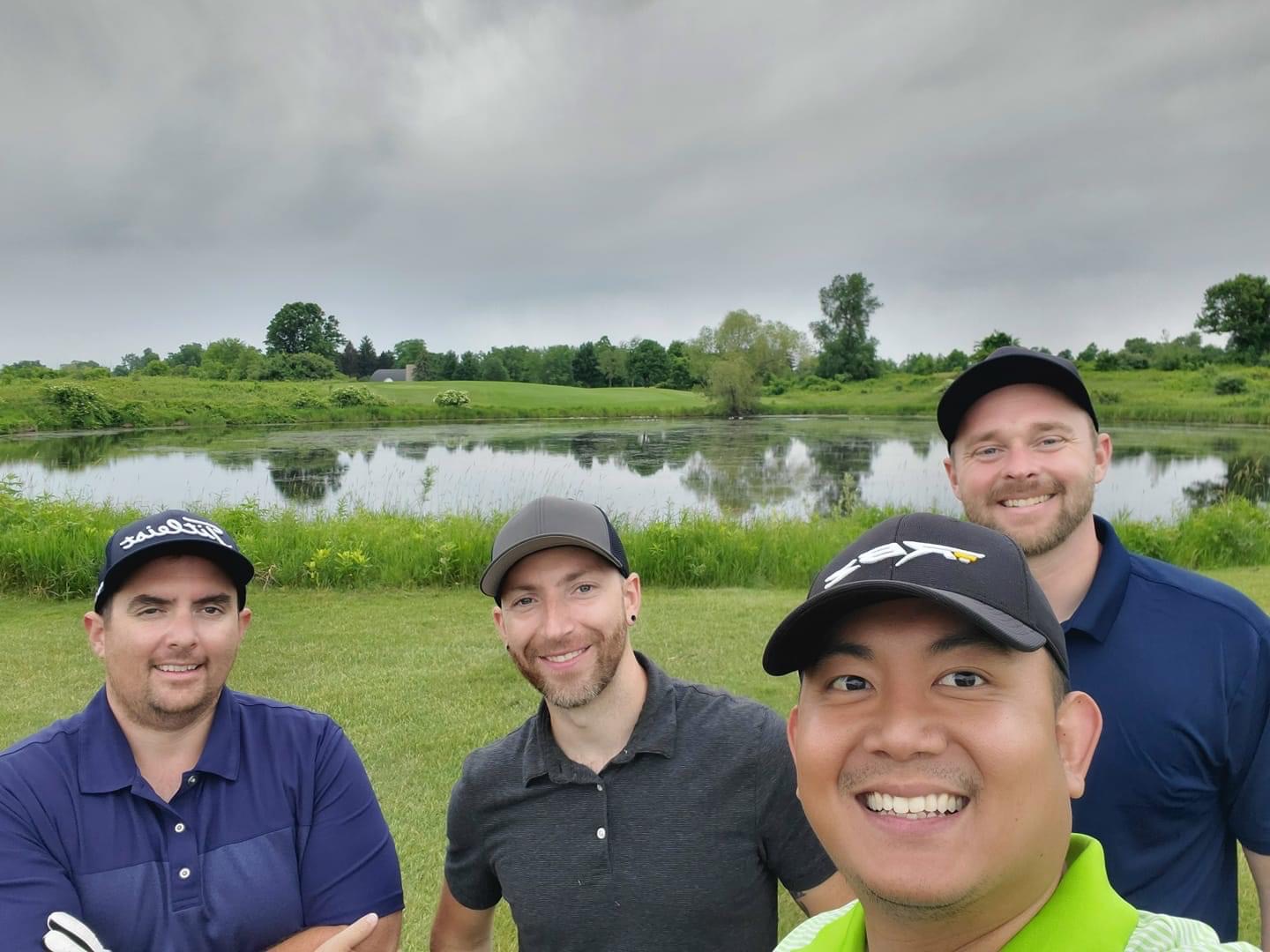 TO JOIN VENMO $150 to @Nicole-Grieves CONTACT NICOLE (248)860-4221NICOLE.MISCOVICH82@GMAIL.COM